Writing Apps Sentence BuilderK-5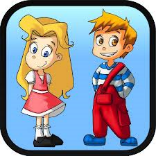 Handwriting Without Tears: Wet-Dry-Try Capital Letter & NumbersP-3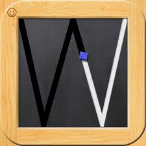 iWrite WordsP-1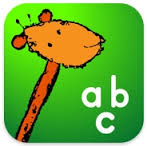 Rainbow SentencesP-5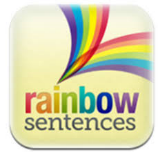 Typ-O HD – Writing is for Everybody!2-12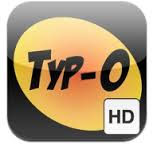 